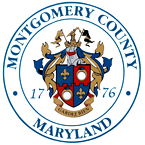 RACIAL EQUITY AND SOCIAL JUSTICE ADVISORY COMMITTEEWEDNESDAY, September 19, 2023 (6:30 PM)Join Microsoft Teams Meeting+1 443-692-5768   United States, Baltimore (Toll)Conference ID: 646 582 77#AGENDA6:30  CALL TO ORDER          AGENDA          MINUTESJuly 19, 2023 Meeting Minutes6:40  Building Out Network ExerciseRESJAC Committee members will do a network planning exercise to determine how to expand the reach of the committee and identify strategic partnerships to further the mission.7:10  The Spectrum of Community EngagementRESJAC members will review the spectrum of community engagement to gauge their connections to various networks.7:30  Shared Power Presentation by Habib Bako  Habib Bako, the senior director of Community Engagement at the Independent Sector will deliver a presentation on sharing power to ensure all communities can thrive.8:25  ANNOUNCEMENTS AND UPDATESAnnouncements (open to members and subcommittees)The ArentFox Schiff Center for Racial Equity is hosting an event to commemorate the 60th Anniversary of the 16th Street Baptist Church Bombing on Thursday, September 21. Register here.Tentative future agenda itemsRESJAC Retreat Discussion8:30  ADJOURN